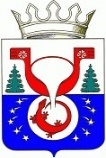 ТЕРРИТОРИАЛЬНАЯ ИЗБИРАТЕЛЬНАЯ КОМИССИЯОМУТНИНСКОГО РАЙОНАКИРОВСКОЙ ОБЛАСТИПОСТАНОВЛЕНИЕг. ОмутнинскО внесении изменений в постановлениетерриториальной избирательной комиссииОмутнинского района Кировской области от 04.03.2021 № 2/8 Территориальная избирательная комиссия Омутнинского района Кировской области ПОСТАНОВЛЯЕТ:1. Изложить Приложение «Распределение обязанностей между членами территориальной избирательной комиссии Омутнинского района с правом решающего голоса по направлениям её деятельности», утверждённое постановлением территориальной избирательной комиссии Омутнинского района Кировской области от 04.03.2021 № 2/8, в новой редакции. Прилагается.Опубликовать настоящее постановление на официальном Интернет - сайте муниципального образования Омутнинский муниципальный район Кировской области (omutninsky.ru).Контроль за исполнением настоящего постановления возложить на председателя территориальной избирательной комиссии Омутнинского района Суровцеву Е.В.                                  Приложение к постановлению территориальной избирательной комиссии Омутнинского районаКировской областиот 08.08.2021 № 13/139РАСПРЕДЕЛЕНИЕ ОБЯЗАННОСТЕЙмежду членами территориальной избирательной комиссииОмутнинского района с правом решающего голосапо направлениям её деятельности1. Председатель Комиссии – Суровцева Елена Владимировна:1.1 Планирует работу территориальной избирательной комиссии Омутнинского района Кировской области (далее – Комиссия), организует контроль за исполнением планов работы и постановлений Комиссии.Организует работу Комиссии, созывает заседания Комиссии и председательствует на них.	1.3. Приглашает для участия в заседаниях Комиссии представителей органов государственной власти, иных государственных органов, органов местного самоуправления, избирательных объединений, предприятий, организаций и учреждений всех форм собственности, должностных и иных лиц, членов Комиссии с правом совещательного голоса, представителей средств массовой информации. 1.4. Представляет Комиссию во взаимоотношениях с иными избирательными комиссиями, государственными организациями, органами местного самоуправления, политическими партиями, общественными объединениями, другими организациями и должностными лицами, средствами массовой информации и гражданами.1.5. Осуществляет взаимодействие с правоохранительными органами и иными органами по вопросам обеспечения избирательных прав и права на участия в референдуме граждан Российской Федерации.1.6. Координирует работу ГАС «Выборы», взаимодействует с Избирательной комиссией Кировской области по данному вопросу.1.7. Принимает оперативные решения по делам, не терпящим отлагательства, в пределах своей компетенции.1.8. Организует работу по повышению правовой культуры организаторов выборов.Руководит рабочей группой по информационным спорам и иным вопросам информационного обеспечения выборов.Руководит рабочей группой по рассмотрению жалоб (заявлений) на решения и действия (бездействие) нижестоящих избирательных комиссий и их должностных лиц, нарушающие избирательные права граждан в ходе избирательной кампании.1.11. Представляет Комиссию в судах.Подписывает от имени Комиссии исковые заявления, жалобы, заявления, направляемые в суды, в случаях, предусмотренных законодательством.1.13. Является распорядителем финансовых средств, выделяемых Комиссии на проведение выборов.1.14. Организует информирование избирателей о сроках и порядке осуществления избирательных действий по подготовке и проведению выборов, о кандидатах, подавших документы и зарегистрированных и пр.1.15. Подписывает решения и протоколы комиссии, заключает гражданско-правовые договоры, соглашения, подписывает иные документы Комиссии.Обеспечивает соблюдение законодательства в работе избирательных комиссий, комиссий референдума.1.17. Обобщает информацию по подготовке и проведению выборов для написания обзорно-аналитической справки.Даёт поручения по вопросам, отнесённым к его компетенции заместителю председателя Комиссии, секретарю Комиссии, членам Комиссии.Осуществляет иные полномочия в соответствии с выборным законодательством.2. Заместитель председателя Комиссии – Михайлова Надежда Борисовна:Оказывает содействие в осуществлении председателем Комиссии возложенных на него полномочий, выполняет его поручения, а в отсутствие председателя Комиссии, по его поручению, выполняет его функции.Руководит работой контрольно-ревизионной службы, созданной при Комиссии.Руководит экспертной комиссией.Организует работу по контролю за целевым использованием бюджетных средств, выделенных нижестоящим избирательным комиссиям.Осуществляет работу с УИК по организации голосования маломобильных граждан (инвалиды, пожилые избиратели, которые по состоянию здоровья не могут участвовать в голосовании в помещениях для голосования).Обеспечивает контроль за соблюдением требований избирательного законодательства при опубликовании в СМИ и распространении печатных агитационных материалов.Осуществляет работу с УИК по организации и поведению досрочного голосования.Организует работу по соблюдению участниками избирательных кампаний порядка и правил предвыборной агитации.Составляет протоколы об административных нарушениях.Руководит группой контроля за использованием территориального фрагмента и комплексов средств автоматизации Государственной автоматизированной системы Российской Федерации «Выборы».Руководит деятельностью  по формированию участковых избирательных комиссий, резерва кадров для назначения членами участковых избирательных комиссий, вносит предложения о назначении председателей УИК, готовит проекты решений по ним.Участвует в работе по приёму и проверке избирательных документов, представляемых кандидатами в Комиссию.Обеспечивает контроль за работой УИК по вопросам организации мероприятий противопожарной безопасности и обеспечения транспортом.Оказывает правовую, методическую, информационную, организационно-техническую помощь участковым избирательным комиссиям.Осуществляет контроль за соблюдением нормативов технологического оборудования для участковых избирательных комиссий, комиссий референдума, его учетом и сохранностью.Организует работу по обеспечению участковых избирательных комиссий техническим и технологическим оборудованием.Принимает участие в подготовке и проведении учебных занятий, обучающих семинаров для УИК, представителей политических объединений, СМИ.Даёт поручения членам Комиссии в пределах своих полномочий.Осуществляет иные полномочия в соответствии с выборным законодательством.3. Секретарь Комиссии – Корякина Екатерина Ивановна:          3.1. Оказывает содействие в осуществлении председателем Комиссии возложенных на него полномочий, выполняет его поручения.	3.2. Организует ведение делопроизводства.Формирует проекты повесток заседаний Комиссии, согласовывает их с председателем.	3.4. Обеспечивает подготовку заседания Комиссии, семинаров и совещаний, проводимых Комиссией и вносимых на их рассмотрение материалов.	3.5. Организует и обеспечивает информирование членов Комиссии с правом решающего голоса, а также лиц, определенных выборным законодательством, о времени и месте проведения заседания Комиссии.	3.6. Организует работу по доведению постановлений и иных документов Комиссии до сведения членов Комиссии, других избирательных комиссий, органов государственной власти, органов местного самоуправления, учреждений и организаций, должностных лиц, общественных объединений, средств массовой информации.	3.7. Направляет решения Комиссии в Избирательную комиссию Кировской области для размещения на сайте в сети Интернет.	3.8. Осуществляет контроль за соблюдением сроков рассмотрения документов, поступающих в Комиссию, рассмотрения обращений граждан.	3.9. Оказывает правовую, методическую, информационную, организационно-техническую помощь участковым избирательным комиссиям, производит обеспечение избирательной документацией.	3.10. Принимает участие в подготовке и проведении учебных занятий, обучающих семинаров для УИК, представителей политических объединений, СМИ.Принимает участие в подготовке проектов решений Комиссии о распределении средств, выделенных на подготовку и проведение выборов; о размерах, порядке и сроках выплаты компенсаций, дополнительной оплаты труда, вознаграждений членам ТИК и УИК; о рассмотрении (утверждении) отчетов о поступлении и расходовании средств, выделенных на выборы.Организует работу по заказу и изготовлению бюллетеней, пересчёту бюллетеней. Выдаёт председателям УИК печати, штампы и организует работу по их возврату. Организует в период выборов дежурство членов Комиссии, следит за выполнением графика дежурства и ведёт учёт рабочего времени членов Комиссии. Организует работу по составлению и сверке списков избирателей. Руководит деятельностью по приёму и проверке избирательных документов, представляемых кандидатами в Комиссию. Участвует в работе по рассмотрению жалоб (заявлений) на решения и действия (бездействие) нижестоящих избирательных комиссий и их должностных лиц, нарушающие избирательные права граждан в ходе избирательной кампании. Участвует в работе по формированию участковых избирательных комиссий, резерва кадров для назначения членами участковых избирательных комиссий, организует работу по внесению изменений в составы действующих УИК. Принимает участие в работе экспертной комиссии. Обеспечивает контроль своевременного оформления и сохранность документов избирательных комиссий, передачи их в архив, уничтожение избирательных документов по истечении срока их хранения. Готовит итоговые протоколы и прилагаемые к ним документы для отправки в вышестоящую комиссию. Подготавливает информацию для размещения на информационных стендах. Собирает информацию о деятельности участковых избирательных комиссий при подготовке и проведении выборов для участия в конкурсах на лучшую участковую избирательную комиссию. Отвечает за работу с молодыми избирателями (подготовка проекта постановления и проведение мероприятий, посвященных Дню молодого избирателя, подготовка и проведение олимпиады по избирательному праву). Собирает и обобщает информацию по подготовке и проведению выборов для составления обзорно-аналитических материалов. Участвует в разработке печатных информационных материалов: подготовка плакатов с биографиями кандидатов, подготовка приглашений на выборы, вывесок для УИК и т.д. Даёт поручения членам Комиссии в пределах своих полномочий. Осуществляет иные полномочия в соответствии с выборным законодательством.4. Члены Комиссии4.1. Бисерова Марина Васильевна:Составляет протоколы об административных правонарушениях.Участвует в приёме избирательных участков.Участвует в работе по рассмотрению жалоб (заявлений) на решения и действия (бездействие) нижестоящих избирательных комиссий и их должностных лиц, нарушающие избирательные права граждан в ходе избирательной кампании.Осуществляет приём бюллетеней и другой избирательной документации на хранение.Осуществляет прием итоговых протоколов с прилагаемыми документами от участковых избирательных комиссий, при этом контролирует выполнение контрольных и логических соотношений.Принимает участие в подготовке и проведении учебных занятий, обучающих семинаров для УИК.Участвует в работе по формированию участковых избирательных комиссий, резерва кадров для назначения членами участковых избирательных комиссий.Участвует в работе по приему и проверке избирательных документов, представляемых кандидатами в Комиссию.Принимает участие в работе по информационно-разъяснительной деятельности.Взаимодействует с воинской частью.Принимает участие в работе по контролю за размещением агитационных материалов на территории муниципального образования.Участвует в разработке печатных информационных материалов: подготовка плакатов с биографиями кандидатов, подготовка приглашений на выборы, вывесок для УИК и т.д.Выполняет иные поручения председателя, заместителя председателя и секретаря Комиссии в соответствии с выборным законодательством.4.2. Варанкина Наталья Александровна:4.2.1. Участвует в работе по обеспечению участковых избирательных комиссий техническим и технологическим оборудованием.4.2.2. Принимает участие в работе контрольно-ревизионной службы Комиссии.4.2.3. Осуществляет приём бюллетеней и другой избирательной документации на хранение.4.2.4. Осуществляет приём итоговых протоколов с прилагаемыми документами от участковых избирательных комиссий при этом контролирует выполнение контрольных и логических соотношений.4.2.5. Принимает участие в подготовке и проведении учебных занятий, обучающих семинаров для УИК.4.2.6. Участвует в работе по формированию участковых избирательных комиссий, резерва кадров для назначения членами участковых избирательных комиссий.4.2.7. Участвует в работе по приему и проверке избирательных документов, представляемых кандидатами в Комиссию.4.2.8. Принимает участие в работе по информационно-разъяснительной деятельности.4.2.9. Принимает участие в работе экспертной комиссии.4.2.10. Принимает участие в работе по контролю за размещением агитационных материалов на территории муниципального образования.4.2.11. Участвует в приёме избирательных участков.4.2.12. Оказывает содействие в организации закупок для нужд избирательных комиссий, участвует в подготовке проектов постановлений о закупках, внесении изменений в закупки, отчёте о закупках, оформлении договоров на услуги и т.д.4.2.13. Выполняет иные поручения председателя, заместителя председателя и секретаря Комиссии в соответствии с выборным законодательством.4.3. Баландина Надежда Ивановна:Участвует в приёме избирательных участков.Составляет протоколы об административных правонарушениях.Участвует в работе по рассмотрению жалоб (заявлений) на решения и действия (бездействие) нижестоящих избирательных комиссий и их должностных лиц, нарушающие избирательные права граждан в ходе избирательной кампании.Осуществляет приём бюллетеней и другой избирательной документации на хранение.Осуществляет приём итоговых протоколов с прилагаемыми документами от участковых избирательных комиссий при этом контролирует выполнение контрольных и логических соотношений.Принимает участие в подготовке и проведении учебных занятий, обучающих семинаров для УИК.Участвует в работе по формированию участковых избирательных комиссий, резерва кадров для назначения членами участковых избирательных комиссий.Участвует в работе по приему и проверке избирательных документов, представляемых кандидатами в Комиссию.Принимает участие в работе по информационно-разъяснительной деятельности.Принимает участие в работе по контролю за размещением агитационных материалов на территории муниципального образования.Участвует в разработке печатных информационных материалов: подготовка плакатов с биографиями кандидатов, подготовка приглашений на выборы, вывесок для УИК и т.д.Выполняет иные поручения председателя, заместителя председателя и секретаря Комиссии в соответствии с выборным законодательством.4.4. Журавлева Ирина Валентиновна:4.4.1. Участвует в приёме избирательных участков.4.4.2. Осуществляет приём бюллетеней и другой избирательной документации на хранение.4.4.3. Осуществляет приём итоговых протоколов с прилагаемыми документами от участковых избирательных комиссий при этом контролирует выполнение контрольных и логических соотношений.4.4.4. Организует взаимодействие со СМИ.4.4.5. Принимает участие в подготовке и проведении учебных занятий, обучающих семинаров для УИК.4.4.6. Участвует в работе по формированию участковых избирательных комиссий, резерва кадров для назначения членами участковых избирательных комиссий.4.4.7. Участвует в работе по приёму и проверке избирательных документов, представляемых кандидатами в Комиссию.4.4.8. Принимает участие в работе по информационно-разъяснительной деятельности.4.4.9. Принимает участие в работе по контролю за размещением агитационных материалов на территории муниципального образования.4.4.10. Принимает участие в работе с молодыми избирателями (проведение мероприятий, посвященных Дню молодого избирателя, подготовка и проведение олимпиады по избирательному праву).4.4.11. Участвует в разработке печатных информационных материалов: подготовка плакатов с биографиями кандидатов, подготовка приглашений на выборы, вывесок для УИК и т.д.4.4.12. Выполняет иные поручения председателя, заместителя председателя и секретаря Комиссии в соответствии с выборным законодательством.4.5. Карпов Михаил Васильевич:4.5.1. Участвует в приёме избирательных участков.4.5.2. Осуществляет приём бюллетеней и другой избирательной документации на хранение.4.5.3. Осуществляет приём итоговых протоколов с прилагаемыми документами от участковых избирательных комиссий при этом контролирует выполнение контрольных и логических соотношений.4.5.4. Принимает участие в подготовке и проведении учебных занятий, обучающих семинаров для УИК.4.5.5. Участвует в работе по формированию участковых избирательных комиссий, резерва кадров для назначения членами участковых избирательных комиссий.4.5.6. Участвует в работе по приему и проверке избирательных документов, представляемых кандидатами в избирательную комиссию.4.5.7. Принимает участие в работе по информационно-разъяснительной деятельности.4.5.8. Принимает участие в работе по контролю за размещением агитационных материалов на территории муниципального образования.4.5.9. Выполняет иные поручения председателя, заместителя председателя и секретаря Комиссии в соответствии с выборным законодательством.4.6. Салтыков Николай Вениаминович:4.6.1.Участвует в работе по обеспечению участковых избирательных комиссий техническим и технологическим оборудованием.4.6.2. Осуществляет приём бюллетеней и другой избирательной документации на хранение.4.6.3. Осуществляет приём итоговых протоколов с прилагаемыми документами от участковых избирательных комиссий при этом контролирует выполнение контрольных и логических соотношений.4.6.4. Принимает участие в подготовке и проведении учебных занятий, обучающих семинаров для УИК.4.6.5. Участвует в работе по формированию участковых избирательных комиссий, резерва кадров для назначения членами участковых избирательных комиссий.4.6.6. Участвует в работе по приёму и проверке избирательных документов, представляемых кандидатами в Комиссию.4.6.7. Принимает участие в работе по информационно-разъяснительной деятельности.4.6.8. Принимает участие в работе по контролю за размещением агитационных материалов на территории муниципального образования.4.6.9. Участвует в приёме избирательных участков.4.6.10. Выполняет иные поручения председателя, заместителя председателя и секретаря Комиссии в соответствии с выборным законодательством.4.7. Соловьева Надежда Вениаминовна:4.7.1.участвует в приёме избирательных участков.4.7.2. Принимает участие в работе КРС;4.7.3. Осуществляет приём бюллетеней и другой избирательной документации на хранение.4.7.4. Осуществляет приём итоговых протоколов с прилагаемыми документами от участковых избирательных комиссий при этом контролирует выполнение контрольных и логических соотношений.4.7.5. Принимает участие в подготовке и проведении учебных занятий, обучающих семинаров для УИК.4.7.6. Участвует в работе по формированию участковых избирательных комиссий, резерва кадров для назначения членами участковых избирательных комиссий.4.7.7. Участвует в работе по приёму и проверке избирательных документов, представляемых кандидатами в избирательную комиссию.4.7.8. Принимает участие в работе по информационно-разъяснительной деятельности.4.7.9. Принимает участие в работе по контролю за размещением агитационных материалов на территории муниципального образования.4.7.10. Участвует в работе группы контроля за использованием территориального фрагмента и комплексов средств автоматизации Государственной автоматизированной системы Российской Федерации «Выборы».4.7.11. Выполняет иные поручения председателя, заместителя председателя и секретаря Комиссии в соответствии с выборным законодательством.4.8. Шумайлов Михаил Владимирович:4.8.1.Участвует в приёме избирательных участков.4.8.2. Осуществляет приём бюллетеней и другой избирательной документации на хранение.4.8.3. Осуществляет прием итоговых протоколов с прилагаемыми документами от участковых избирательных комиссий при этом контролирует выполнение контрольных и логических соотношений.4.8.4. Принимает участие в подготовке и проведении учебных занятий, обучающих семинаров для УИК.4.8.5. Участвует в работе по формированию участковых избирательных комиссий, резерва кадров для назначения членами участковых избирательных комиссий.4.8.6. Участвует в работе по приему и проверке избирательных документов, представляемых кандидатами в избирательную комиссию.4.8.7. Принимает участие в работе по информационно-разъяснительной деятельности.4.8.8. Принимает участие в работе по контролю за размещением агитационных материалов на территории муниципального образования.4.8.9. Участвует в работе группы контроля за использованием территориального фрагмента и комплексов средств автоматизации Государственной автоматизированной системы Российской Федерации «Выборы».4.8.10. Осуществляет подготовку и проведение инструктажей по пожарной безопасности.4.8.11. Выполняет иные поручения председателя, заместителя председателя и секретаря Комиссии в соответствии с выборным законодательством._____________08.08.2021                  №13/139Председатель территориальной избирательной комиссии Омутнинского района Е.В. Суровцева Секретарьтерриториальной избирательной комиссии Омутнинского района  Е.И. Корякина